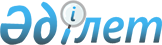 О внесении изменения и дополнения в постановление Правительства Республики Казахстан от 3 октября 2002 года N 1087Постановление Правительства Республики Казахстан от 27 декабря 2002 года N 1392      Правительство Республики Казахстан постановляет: 

      1. Внести в постановление  Правительства Республики Казахстан от 3 октября 2002 года N 1087 "О приватизации государственных пакетов акций некоторых организаций горно-металлургической отрасли Республики Казахстан" следующие изменение и дополнение: 

      в подпункте 2) пункта 1: 

      слово "третьего" заменить словом "второго"; 

      дополнить словами "с возвратом части ранее выплаченного авансом вознаграждения за переданный в доверительное управление государственный пакет акций, рассчитанной с учетом фактического срока действия указанного контракта". 

      2. Настоящее постановление вступает в силу со дня подписания.       Премьер-Министр 

      Республики Казахстан 
					© 2012. РГП на ПХВ «Институт законодательства и правовой информации Республики Казахстан» Министерства юстиции Республики Казахстан
				